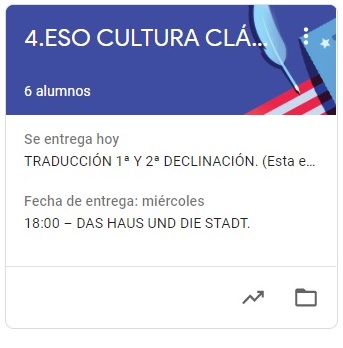 KLASSISCHE  KULTUR  4.E.SOHAUSAUFGABEN VOM  30. MÄRZ BIS 3. APRILVAMOS A SEGUIR TRABAJANDO EN LA PLATAFORMA CLASSROOM PARA QUE ME VAYÁIS ENVIANDO LAS TAREAS QUE PONGO SIGUENDO EL PLAZO MARCADO.UNA VEZ CORREGIDA LA TAREA, OS LA DEVUELVO CON UNA NOTA Y UN COMENTARIO. CUANDO SE HA ACABADO EL PLAZO SUBO LA SOLUCIÓN DE LA TAREA A CLASSROOM Y LA TENÉIS QUE COPIAR EN LA LIBRETA PARA QUE QUEDE CONSTANCIA (LO COMPROBARÉ A LA VUELTA).MONTAG, DER 30. : RÖMISCHE TECHNIK, SEHT EUCH DAS VIDEO AN UND BEANTWORTET DIE FRAGENMITTWOCH, DER 1. :MYTHOLOGIE . WAS IST MYTHOLOGIE? DER URSPRUNG DER WELTFREITAG, DER 3. : DER GRIECHISCHE UND RÖMISCHE PANTHEON